RESOLUÇÃO Nº 024/2019DECLARA EQUIVALENTES OS ESTUDOS REALIZADOS POR LUIZ AUGUSTO DONATO DE CASTRO, EM TORONTO−CANADÁ, AOS DA EDUCAÇÃO INFANTIL, NO BRASIL.	O CONSELHO ESTADUAL DE EDUCAÇÃO DA PARAÍBA, no uso de suas atribuições e com fundamento no Parecer nº 018/2019, exarado no Processo nº 002261-2/2019, oriundo da Câmara de Educação Infantil e Ensino Fundamental, aprovado em reunião ordinária realizada nesta data, e de acordo com o art. 6º da Resolução nº 209/2011/CEE,RESOLVE:Art. 1º  Declarar a equivalência dos estudos realizados Luiz Augusto Donato de Castro, no Canadá, aos da Educação Infantil, no Brasil.Art. 2º  Autorizar, com base no artigo anterior, o prosseguimento de seus estudos no 1° ano do Ensino Fundamental, em qualquer Escola do Estado da Paraíba.Art. 3º  A presente Resolução entra em vigor na data de sua publicação.Art. 4º  Revogam-se as disposições em contrário.Sala das Sessões do Conselho Estadual de Educação, 7 de fevereiro de 2019.CARLOS ENRIQUE RUIZ FERREIRAPresidente - CEE/PBMARIA BETÂNIA MARTINS DE ANDRADE GERMANORelatora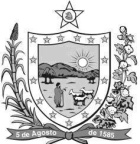 GOVERNODA PARAÍBA